S O P PENGELOLAAN YUDISIUM MAHASISWA JENJANG  S1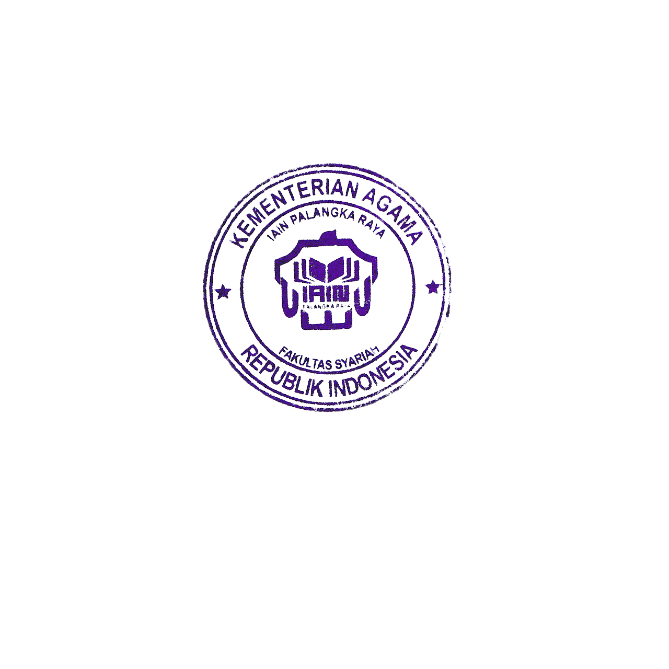 Dekan,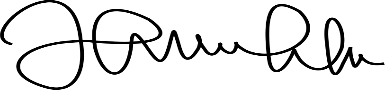 							Dr. H. Abdul Helim, M.Ag				   197704132003121003	SOP Pengelolaan Yudisium Mahasiswa Jenjang S1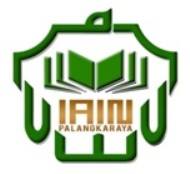 FAKULTAS SYARIAH IAIN PALANGKA RAYANomor SOP609 tahun 2019FAKULTAS SYARIAH IAIN PALANGKA RAYATanggal Pembuatan3 oktober  2019FAKULTAS SYARIAH IAIN PALANGKA RAYATanggal RevisiFAKULTAS SYARIAH IAIN PALANGKA RAYATanggal Efektif FAKULTAS SYARIAH IAIN PALANGKA RAYADisahkan olehDekan Fakultas SyariahDasar Hukum:Kualifikasi Pelaksanaan:1.	Undang-Undang Nomor 20 Tahun 2003 tentang  Sistem Pendidikan Nasional;2.	Undang-Undang    Nomor   12 Tahun  2012 tentang Pendidikan Tinggi;3.	Peraturan  Pemerintah Republik Indonesia nomor 19 tahun 2005   tentang standar Pendidikan Tinggi;4. Peraturan  Pemerintah Nomor 4 Tahun 2014 tentang Penyelenggaraan Pendidikan dan pengelolaan Perguruan Tinggi ;5. 	Peraturan Presiden Nomor 144 Tahun 2014 tentang Alih Status STAIN Palangka Raya Menjadi IAIN Palangka Raya;6. 	Peraturan Menteri    Agama RI Nomor    8 Tahun 2015 tentang  Organisasi  dan  Tata Kerja Institut Agama Islam Negeri Palangka Raya.7. 	KMA RI Nomor B.II/3/16684 penetapan Rektor IAIN Palangka Raya periode 2019-20238.	KMA nomor 168 tahun 2010 tentang pedoman penyusunan SOP dilingkungan Kemenag 9.	Keputusan Rektor IAIN nomor 213 tahun 2019, tentang pengangkatan Dekan Fakultas Syariah IAIN Palangka Raya periode 2019-202310.	Keputusan Rektor IAIN Palangka Raya nomor 609 , tentang pengangkatan Tim Penyusunan Standar Operasional Prosedur (SOP) Fakultas Syariah IAIN Palangka Raya tanggal 3 Oktober 2019PersiapanPelaksanaan Penerbitan Ijazah dan Transkrip NilaiKeterkaitan:Peralatan/Perlengkapan:Dekan Fakultas SyariahWakil dekan ISubag Mikwa dan AlumniJurusan/Program StudiPanitia YudisiumMahasiswaSK Panitia YudisiumJob descriptionPeringatan:Pencatatan dan Pendataan:Definisi:Yudisium adalah prosesi pengukuhan gelar  Sarjana bagi mahasiswa yang telah menyelesaikan semua beban studi yang dipersyaratkan.Definisi:Yudisium adalah prosesi pengukuhan gelar  Sarjana bagi mahasiswa yang telah menyelesaikan semua beban studi yang dipersyaratkan.Definisi:Yudisium adalah prosesi pengukuhan gelar  Sarjana bagi mahasiswa yang telah menyelesaikan semua beban studi yang dipersyaratkan.No.AktivitasPelaksanaPelaksanaPelaksanaPelaksanaMutu BakuMutu BakuMutu BakuKet.No.AktivitasDekan/WD I/ KajurMikwaPanitiaMahasiswaPersyaratan/PerlengkapanWaktuOutputKet.A.PERSIAPANPERSIAPANPERSIAPANPERSIAPANPERSIAPANPERSIAPANPERSIAPANPERSIAPAN1.Sosialaisasi pelaksanaan yudisiumPapan informasi, website2 bulanTersosialisasinya pelaksanaan yudisium2. Menerbitkan surat keputusan tentang panitia YudisiumRapat Dekan1 hariTerbitnya SK Panitia Yudisium3. Menyusun jadual kegiatan Yudisium SK Panitia Yudisium1 minggu Tersusunnya jadual kegiatan Yudisium4.Mensosialisasikan jadwal kegiatan YudisiumJadwal dan persyaratan peserta Yudisium1 bulanTersosialisasikan nya jadwal kegiatan YudisiumB.PELAKSANAANPELAKSANAANPELAKSANAANPELAKSANAANPELAKSANAANPELAKSANAANPELAKSANAANPELAKSANAAN1.Pendaftaran peserta YudisiumPersyaratan peserta Yudisium telah terpenuhi1 bulanPeserta Yudisium terdaftar 2.Menerbitkan SK YudisiumDaftar peserta yudisium1 hariTerbitnya SK Yudisium 3.Melaksanakan gladi kotor dan gladi bersih YudisiumKehadiran  peserta wisuda, skenario kegiatan, susunan acara 2 hari Terlaksananya gladi kotor dan gladi bersih4.Pelaksanaan YudisiumBuku Pedoman Prosesi Yudisium1 hariUpacara Yudisium terlaksanaC.PENERBITAN IJAZAH DAN TRANSKRIP NILAIPENERBITAN IJAZAH DAN TRANSKRIP NILAIPENERBITAN IJAZAH DAN TRANSKRIP NILAIPENERBITAN IJAZAH DAN TRANSKRIP NILAIPENERBITAN IJAZAH DAN TRANSKRIP NILAIPENERBITAN IJAZAH DAN TRANSKRIP NILAIPENERBITAN IJAZAH DAN TRANSKRIP NILAIPENERBITAN IJAZAH DAN TRANSKRIP NILAI1.Membuat Ijazah dan transkrip nilaiSK Yudisium1 mingguAdanya Ijazah dan Transkrip2.Penulisan IjazahDaftar Peserta Yudisium1 mingguAdanya Ijazah sesuai Nama Pemegang3.Koreksi Data dalam Ijazah dan TranskripCopy Ijazah SLTA1 mingguData dalam Ijazah dan Transkrip valid4.Penandatanganan Ijazah dan TranskripIjazah dan Transkrip sesuai Nama Pemegang1 mingguIjazah dan Transkrip Selesai